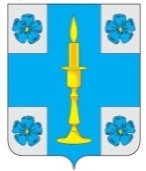 АДМИНИСТРАЦИЯ МУНИЦИПАЛЬНОГО ОБРАЗОВАНИЯСЕЛЬСКОЕ ПОСЕЛЕНИЕ «ИТОМЛЯ»РЖЕВСКОГО РАЙОНА ТВЕРСКОЙ ОБЛАСТИПОСТАНОВЛЕНИЕ07 апреля 2022 года   									   № 11О внесении изменений и дополненийв схему теплоснабжения сельского поселения «Итомля»,утвержденную постановлением Администрации МОсельское поселение «Итомля» Ржевского районаТверской области от 28.10.2013 №42 «Об утверждениисхемы теплоснабжения сельского поселения «Итомля»Ржевского района Тверской области» (в редакции постановления от 28.10.2021 №43)В соответствии с Федеральным законом от 27.07.2010 г. № 190-ФЗ «О теплоснабжении», Постановлением Правительства Российской Федерации от 22.02.2012 года № 154 «О требованиях к схемам теплоснабжения, порядку их разработки и утверждения» (с изменениями и дополнениями от 07.10.2014 г., 18, 23.03.2016 г., 03.04.2018 г., 16.03.2019 г.), Федеральным законом №279-ФЗ от 29.07.2017г. «О внесении изменений в федеральный закон                                            «О теплоснабжении» и отдельные законодательные акты Российской Федерации по вопросам совершенствования системы отношений в сфере теплоснабжения», руководствуясь Федеральным законом от 06.10.2003 №131-ФЗ «Об общих принципах организации местного самоуправления в Российской Федерации», Уставом сельского поселения «Итомля», Администрация сельского поселения «Итомля»ПОСТАНОВЛЯЕТ:            1. Внести изменения и дополнения в схему теплоснабжения сельского поселения «Итомля» Ржевского района Тверской области, утвержденную постановлением Администрации МО сельское поселение «Итомля» Ржевского района Тверской области от 28.10.2013 №42                     «Об утверждении схемы теплоснабжения сельского поселения «Итомля» Ржевского района Тверской области» (в редакции постановления от 28.10.2021 №43), изложив в новой редакции (прилагается).            2.  Настоящее постановление вступает в силу со дня его подписания, подлежит обнародованию в установленном порядке и размещению на официальном сайте администрации сельского поселения «Итомля» в информационно-телекоммуникационной сети Интернет.            3.     Контроль за исполнением настоящего постановления оставляю за собой.Глава сельского поселения «Итомля»                                                С.А. Орлов